УтвержденШДФИ.00452-01 33 01-ЛУПРОГРАММНЫЙ КОМПЛЕКС«ПО АРМ СУДС МАНС»Руководство программистаШДФИ.00452-01 33 01Листов 25АннотацияНастоящий документ предназначен для администраторов (программистов), обслуживающих программный комплекс «ПО АРМ СУДС МАНС» ШДФИ.00452-01 (далее — программный комплекс).В документе изложены сведения о назначении, структуре и условиях функционирования программного комплекса, сведения о развертывании компонентов системы и клиентского приложения, обновлении компонентов системы, описаны входные и выходные данные, а также приведены сообщения, выдаваемые в ходе работы.Содержание1. Назначение и условия применения программного комплекса	51.1. Назначение программного комплекса	51.2. Характеристика программного комплекса	51.3. Условия функционирования программного комплекса. Требования к техническому обеспечению	81.3.1. Серверная часть	81.3.2. Рабочее место администратора	91.3.3. Рабочее место оператора СУДС	91.4. Условия функционирования программного комплекса. Требования к программному обеспечению	101.4.1. Серверная часть	101.4.2. Рабочее место администратора	101.4.3. Рабочее место оператора СУДС	111.5. Требования к квалификации администратора	112. Обращение к программному комплексу	122.1. Развертывание компонентов программного комплекса	122.1.1. Подготовка к работе	122.1.1.1. Учетная запись для получения скриптов развертывания	122.1.1.2. Учетная запись для подключения к Docker registry	122.1.1.3. Настройка SSH соединений	122.1.1.4. Настройка имен узлов развертывания	132.1.2. Развертывание и запуск компонентов программного комплекса в автоматическом режиме	132.1.2.1. Общее описание	132.1.2.2. Получение скриптов развертывания программного комплекса	132.1.2.3. Создание конфигурационных файлов из шаблонов	132.1.2.4. Настройка конфигурационного файла inventory.ini	142.1.2.5. Настройка конфигурационного файла all.yml	162.1.2.6. Развертывание и запуск компонентов	172.1.3. Развертывание клиентского приложения	182.1.3.1. Получение актуальной версии приложения	182.1.3.2. Запуск и первичная настройка приложения	182.2. Обновление компонентов программного комплекса	192.2.1. Обновление компонентов программного комплекса в автоматическом режиме	192.2.1.1. Обновление скриптов развертывания программного комплекса	192.2.1.2. Обновление компонентов программного комплекса	203. Входные и выходные данные	213.1. Входные данные	213.2. Выходные данные	214. Сообщения программисту	22Перечень сокращений	23Перечень ссылочных документов	24Назначение и условия применения
программного комплексаНазначение программного комплексаПрограммный комплекс «ПО АРМ СУДС МАНС» предназначен для автоматизированного рабочего места (АРМ) оператора системы управления движением судов (СУДС) с функциями взаимодействия с морскими автономными (дистанционно управляемыми) надводными судами (МАНС). Характеристика программного комплексаНа рисунке 1 представлена схема компонентов программного комплекса и их взаимодействия. 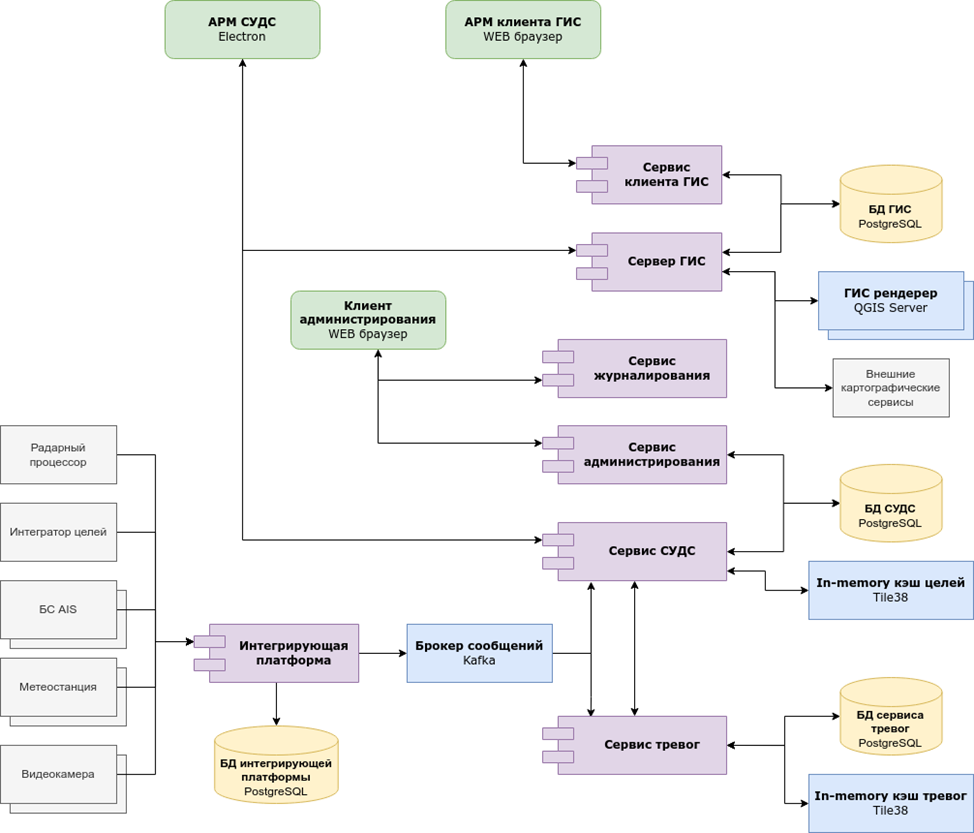 Рисунок 1Программный комплекс является программной составляющей программно-аппаратного комплекса СУДС, который в совокупности с покупным сенсорным и коммуникационным оборудованием образует СУДС для конкретной акватории. Описание компонентов программного комплекса приведено в таблице 1. Таблица 1 — Описание компонентов программного комплексаУсловия функционирования программного комплекса. Требования к техническому обеспечениюСерверная частьТребования к серверу (серверам) для корректного функционирования программного комплекса должны рассчитываться исходя из количества запущенных инстансов соответствующих компонентов программного комплекса, а также исходя из объемов данных, предполагаемых для обработки. В таблице 2 приведены минимальные требования к процессорам и оперативной памяти компонентов программного комплекса.Таблица 2 — Минимальные требования к процессорам и оперативной памяти компонентов программного комплексаРабочее место администратораРабочее место администратора должно обладать характеристиками, указанными в таблице 3.Таблица 3 — Требования к аппаратному обеспечению рабочего места администратораРабочее место оператора СУДСРабочее место оператора СУДС должно обладать характеристиками, указанными в таблице 4.Таблица 4 — Требования к аппаратному обеспечению рабочего места оператора СУДС Условия функционирования программного комплекса. Требования к программному обеспечениюСерверная частьДля корректного функционирования компонентов программного комплекса требуются установленные версии программного обеспечения (ПО), указанные в таблице 5.Таблица 5 — Требования к серверному программному обеспечению Рабочее место администратораНа рабочем месте администратора должны быть развернуты версии ПО, указанные в таблице 6.Таблица 6 — Требования к программному обеспечению, развернутого на рабочем месте администратораРабочее место оператора СУДСНа рабочем месте оператора СУДС должны быть развернуты версии ПО, указанные в таблице 7.Таблица 7 — Требования к программному обеспечению, развернутого на рабочем месте оператора СУДС Требования к квалификации администратораАдминистратор программного комплекса должен обладать общими знаниями:вопросов сопровождения и администрирования ЛВС;устройства и работы семейства протоколов TCP/IP;вопросов работы операционной системы (ОС) семейства Linux.Также администратор должен владеть навыками:администрирования OC семейства Linux;администрирования сервисов ОС семейства Linux;администрирования системы управления базами данных (СУБД) Postgres;работы с контейнерами Docker [2];работы с системой контроля версий Git. Обращение к программному комплексуРазвертывание компонентов программного комплексаПодготовка к работеВсе действия администратора по настройке и запуску компонентов программного комплекса должны производиться в командной строке терминала с настроенными учетными записями и переменными окружения. Учетная запись для получения скриптов развертыванияВ случае, если скрипты развертывания Ansible не передаются в виде архива, для получения их исходного кода необходимо наличие учетный записи GitLab, имеющей доступ на чтение (read_repository) соответствующего репозитория [3]. Получить учетную запись необходимо у администратора GitLab сервера.Учетная запись для подключения к Docker registryДля возможности развертывания компонентов программного комплекса необходимо наличие учетной записи, имеющей доступ на чтение образов контейнеров из соответствующего репозитория.Получить учетную запись необходимо у администратора сервера репозиториев Docker.Настройка SSH соединенийДля развертывания программного комплекса, в ручном или автоматическом режиме, необходимо, чтобы с рабочего места администратора был доступ ко всем узлам развертывания по протоколу SSH.Авторизация допускается вариантом PublickKey, который является более удобным, или вариантом по имени пользователя/паролю. Если используется авторизация по имени пользователя/паролю, то перед началом процесса развертывания необходимо произвести единовременное подключение к каждому узлу с обязательным принятием отпечатка ключа.Настройка имен узлов развертыванияЕсли при эксплуатации планируется использование доменных имен вместо IP адресов, то перед процессом развертывания необходимо проверить, что имена всех узлов развертывания корректно распознаются как на самих узлах, так и на клиентских ОС. Настройка должна производиться либо на DHCP/DNS сервере, либо путем прописывания всех имен узлов в системном файле hosts.Развертывание и запуск компонентов программного комплекса в автоматическом режимеОбщее описаниеДанный метод установки предполагает единовременную настройку и развертывание типовой конфигурации с помощью скриптов Ansible. Подавляющее число операций производится в автоматическом режиме. Дополнительную настройку компонентов можно выполнить после процесса развертывания программного комплекса.Данный метод является предпочтительным, так как позволяет быстро развернуть все необходимые компоненты программного комплекса.Получение скриптов развертывания программного комплексаВ случае получения скриптов развертывания в виде архива, необходимо разархивировать его содержимое в директорию ~/vmts_install.Для получения скриптов развертывания необходимо выполнить следующие команды в терминале, подставив реальный адрес git репозитория:cd ~ git clone {git_repo_address} ./vmts_installСоздание конфигурационных файлов из шаблоновДля настройки типовой конфигурации необходимо два файла конфигурации:файл inventory.ini, содержащий список узлов развертывания и их принадлежность к ролям развертывания;файл all.yml, содержащий основные параметры конфигурации развертывания.Для их создания необходимо выполнить следующие команды:cd ~/ vmts_install/ansibleansible-playbook 0_generate_configs.ymlНастройка конфигурационного файла inventory.iniФайл inventory.ini предназначен для указания всех узлов, участвующих в развертывании. Так же файл содержит параметры подключения и принадлежность к ролям.Формат файла в простом случае:[role_name_1]host_name_1host_name_2[role_name_2]host_name_1host_name_3Если развертывание производится без использования имен узлов (по IP-адресам), то напротив каждого host_name необходимо указать реальный IP-адрес узла. Пример:[role_name_1]host_name_1 ansible_host=10.20.30.1host_name_2 ansible_host=10.20.30.2[role_name_2]host_name_1 ansible_host=10.20.30.3host_name_3 ansible_host=10.20.30.1В случае использования нестандартных портов SSH так же требуется указывать реальный порт:[role_name_1]host_name_1 ansible_host=10.20.30.1 ansible_port=2201host_name_2 ansible_host=10.20.30.2 ansible_port=2222[role_name_2]host_name_1 ansible_host=10.20.30.1 ansible_port=2201 host_name_3 ansible_host=10.20.30.3 ansible_port=3333Каждая роль представляет собой набор узлов, над которым будет произведен набор определенных действий (установка, настройка, изменение конфигурационных файлов и т. д.). Как правило, это действия, связанные с установкой одного компонента.Узел может входить в одну или несколько ролевых групп. В этом случае над ним будут произведены все действия, предусмотренные для этих ролей.Текущая версия содержит следующие роли:[int-platform] — роль интегрирующей платформы. Включает в себя сервисы интегрирующей платформы, ее базы данных (БД) и брокер сообщений;[vmts-monitoring] — роль сервиса журналирования. Включает в себя сервисы метрик и логирования;[vmts-server] — роль сервиса СУДС. Включает в себя основной сервис СУДС, его БД и in-memory кэш Tile38;[vmts-alert] — роль сервиса тревог. Включает в себя сервис генерация тревог, его БД и in-memory кэш Tile38;[vmts-qgis-server] — роль сервиса геоинформационной системы (ГИС). Включает в себя сервис ГИС, БД ГИС и инстансы сервисов рендеринга;[vmts-gis-client] — роль сервиса клиента ГИС;[vmts-admin-server] — роль сервиса администрирования;[vmts-admin-client] — роль сервиса клиента администрирования.Пример заполненного файла, с распределенными по ролям узлов можно наблюдать после генерации конфигурационных файлов, как описано в 2.1.2.3.С другими настройками можно ознакомиться в официальных документах Ansible, расположенных на источнике [4].Настройка конфигурационного файла all.ymlКонфигурационный файл all.yml содержит все основные настройки развертываемой конфигурации. Файл имеет формат плоской структуры «ключ:значение».Параметры, настраиваемые через all.yml приведены в таблице 8.Таблица 8 — Параметры конфигурацииРазвертывание и запуск компонентовРазвертывание происходит в несколько шагов:конфигурирование узлов развертывания;установка общих пакетов;установка и настройка docker и docker-compose;установка и настройка сервисов журналирования;установка и настройка сервисов интегрирующей платформы;установка и настройка сервиса СУДС;установка и настройка сервиса генерации тревог;установка и настройка сервиса ГИС;установка и настройка сервиса клиента ГИС;установка и настройка сервиса администрирования;установка и настройка сервиса клиента администрирования.Для выполнения этих шагов необходимо выполнить следующие операции:ansible-playbook -i inventory.ini 1_configure_system.ymlansible-playbook -i inventory.ini 2_install_common.ymlansible-playbook -i inventory.ini 3_install_docker.ymlansible-playbook -i inventory. 10_install_monitoring.ymlansible-playbook -i inventory. 11_install_int_platform.ymlansible-playbook -i inventory. 12_install_vmts_server.ymlansible-playbook -i inventory. 13_install_vmts_alert.ymlansible-playbook -i inventory. 14_install_vmts_qgis_server.ymlansible-playbook -i inventory. 15_install_vmts_gis_client.ymlansible-playbook -i inventory. 16_install_vmts_admin_server.ymlansible-playbook -i inventory. 17_install_vmts_admin_client.ymlРазвертывание клиентского приложенияПолучение актуальной версии приложенияАктуальная версия клиентского ПО может быть получена путем скачивания соответствующей версии с источника [6].На ресурсе выложены версии для ОС семейства Microsoft Windows и Linux. Дистрибутив Linux, используемый на клиентском узле должен поддерживать работу с приложениями формата AppImage.Запуск и первичная настройка приложенияПосле скачивания и установки клиентского приложения его необходимо запустить и провести первичную настройку. При первом запуске программы необходимо ввести адрес сервиса СУДС в формате host:port в выделенном поле, как показано на рисунке 2.Поле ввода адреса сервиса СУДС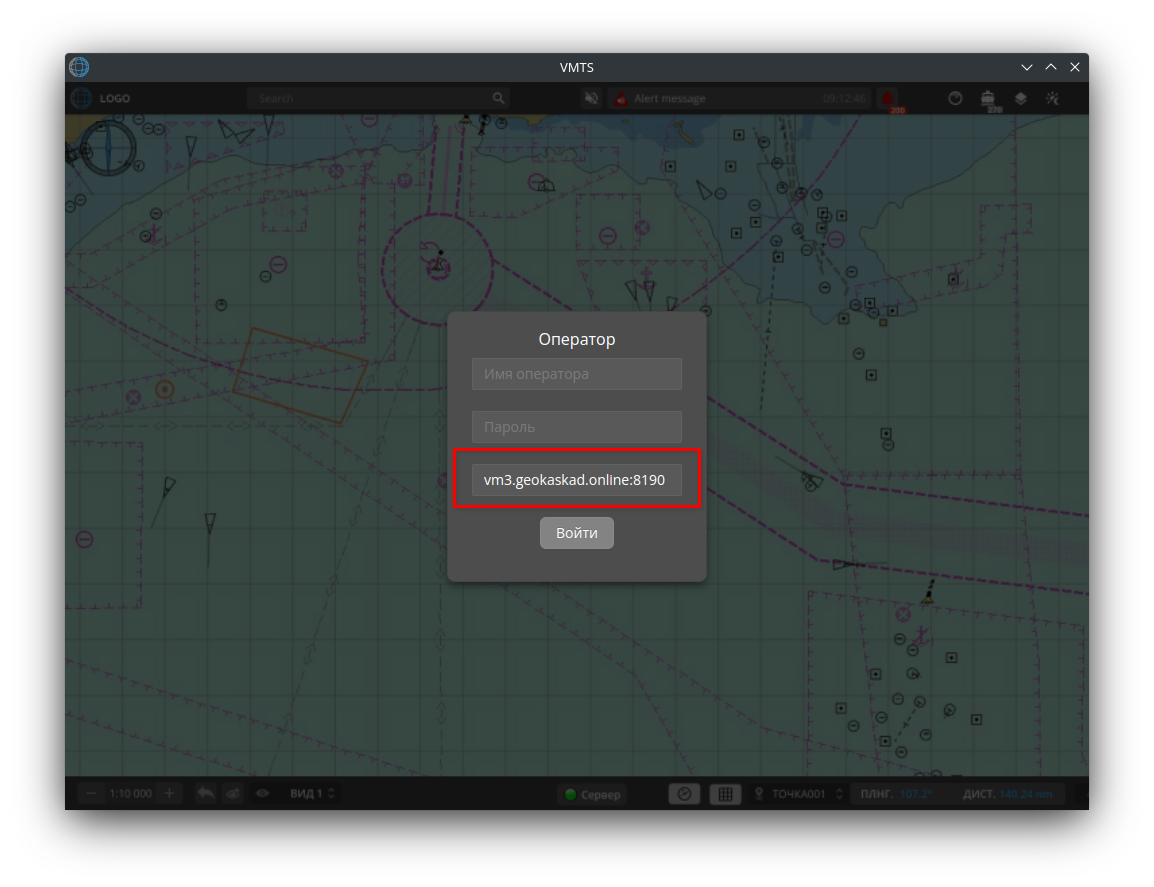 Рисунок 2При правильном указании адреса сервиса СУДС, после ввода корректных имени пользователя и его пароля, вход в программный комплекс должен происходить в штатном порядке.Обновление компонентов программного комплексаОбновление компонентов программного комплекса в автоматическом режимеОбновление скриптов развертывания программного комплексаВ некоторых случаях (например, значительные изменения конфигураций) перед обновлением компонентов программного комплекса необходимо получить обновления скриптов развертывания. В случае получения обновлений в виде архива, необходимо разархивировать его содержимое в директорию ~/vmts_install.Для обновления скриптов развертывания из git необходимо выполнить следующие команды в терминале:cd ~/vmts_install git pullВНИМАНИЕПри любых действиях с набором скриптов развертывания нельзя удалять конфигурационные файлы invertory.ini и all.yml. В редких случаях допускается их ручное редактирование.Обновление компонентов программного комплексаОбновление компонентов можно выполнять как для каждого отдельного типа сервиса, так и для всех сразу. Для этого необходимо выполнить следующие команды:ansible-playbook -i inventory.ini 30_update_int_platform.ymlansible-playbook -i inventory.ini 31_update_vmts_server.ymlansible-playbook -i inventory.ini 32_update_vmts_alert.ymlansible-playbook -i inventory.ini 33_update_vmts_qgis_server.ymlВходные и выходные данныеВходные данныеВходными данными являются: данные, поступающие от внешних сервисов электронной навигации (е-Навигация);геоданные, метеоданные; данные о целях, полученных от АИС, РЛС, интегрированных целях;данные о средствах навигационного оборудования;данные о тревогах (время возникновения, название и идентификационный номер судна и др.);информация о настройках пользователей.Выходные данныеВыходными данными являются: дополнительные картографические слои (текущие и прогнозируемые данные о гидрометеорологической, гидрологической обстановке);сгенерированные тревожные оповещения;управляемые навигационные и якорные тревоги;параметры, полученные в результате измерения (пеленг, дальность, параметры сближения, создание опорных точек измерения). Сообщения программистуСообщения, выдаваемые в ходе выполнения программного комплекса, приведены в таблице 9.Таблица 9Перечень сокращенийАИС — автоматическая идентификационная системаАРМ — автоматизированное рабочее местоБД — база данныхГИС — геоинформационная системаМАНС — морские автономные (дистанционно управляемые) надводные судаОС — операционная системаПО — программное обеспечениеРЛС — радиолокационная системаСУБД — система управления базами данныхСУДС — система управления движением судовПеречень ссылочных документовДокументация по PostgreSQL: Реляционная СУБД на основе PostgreSQL [https://www.postgresql.org/]. — URL: https://www.postgresql.org/docs/11/index.html (дата обращения 17.11.2022). — Текст на экране англ.Система контейнеризации Docker [https://docs.docker.com/engine/]. — URL: https://docs.docker.com/engine/ (дата обращения 17.11.2022). — Текст на экране англ. Дополнительная документация по Ansible: Система управления конфигурациями [https://www.ansible.com/]. — URL: https://docs.ansible.com/ (дата обращения 17.11.2022). — Текст на экране англ. Настройка конфигурационных файлов: Система управления конфигурациями [https://www.ansible.com/]. — URL: https://docs.ansible.com/ansible/latest/ user_guide/intro_inventory.html (дата обращения 17.11.2022). — Текст на экране англ. Создание многоконтейнерных приложений Docker-compose [https://docs.docker.com/compose/]. — URL: https://docs.docker.com/compose/ (дата обращения 17.11.2022). — Текст на экране англ.Актуальная версия клиентского приложения: Компания «СМАРТГЕОСИСТЕМС» [https://smartgeosystems.ru/]. — URL: https://install-dev.vmts.smartgeosystems.com (дата обращения 17.11.2022). — Текст на экране англ. КомпонентОписание Интегрирующая платформаИнтегрирующая платформа предназначена для унифицированной работы с гетерогенными данными, поступающими от сенсорного и коммуникационного оборудования СУДС, а также от внешних сервисов электронной навигации (е-Навигация)БД интегрирующей платформыPostgreSQL (PostGIS, TimescaleDB)Реляционная СУБД на основе PostgreSQL и расширений PostGIS и TimescaleDB, предназначенная для хранения «сырой» информации, полученной из внешних систем (подробнее о PostgreSQL описано в [1])Брокер сообщений KafkaБрокер сообщений на основе Apache Kafka, выполняющий функции шины данных. Через брокера сообщений передаются данные о АИС/радарных/интегрированных целях, метеоданные, и т. д. Сервис генерации тревогДанный модуль осуществляет проверку целей на соответствие критериям генерации тревожных оповещений. Результаты валидации передаются в Сервис СУДСБД сервиса генерации тревог PostgreSQLБД для хранения заданий и критериев генерации тревожных сообщенийСервис кэширования объектов в памяти для сервиса генерации тревог Tile38Для обеспечения эффективной работы в режиме реального времени, сервис генерации тревог отправляет и получает информацию о текущих заданиях и целях в in-memory кэш, работающий на основе Tile38Сервис СУДСЦентральный сервис программного комплекса, который является одним из основных компонентов серверной части, с которыми взаимодействует АРМ оператора. Модуль предоставляет информацию о целях, текущих тревожных оповещениях, настройках и др.БД СУДСPostgreSQL (PostGIS, TimescaleDB)Реляционная СУБД на основе PostgreSQL и расширений PostGIS и TimescaleDB, предназначенная для хранения основной информации, используемой в рамках программного комплекса, в том числе, информацию о целях, полученную на основе данных АИС/РЛС из внешних систем, настроек пользователей и т. д.Сервис кэширования объектов в памяти для сервиса СУДС Tile38Для обеспечения эффективной работы в режиме реального времени, сервис СУДС отправляет и получает информацию о текущих целях в in-memory кэш, работающий на основе Tile38Сервис администрированияСервис программного комплекса, предоставляющий доступ к функциям администрирования программного комплекса через веб-интерфейс. Позволяет производить настройку программного комплекса, управление пользователями и предоставляет доступ к метрикам и логам остальных сервисов программного комплексаСервис журналированияPrometheus, Loki, GrafanaСервис сбора метрик и логов компонентов программного комплексаСервис ГИССервис, предоставляющий API для загрузки морских навигационных карт в формате S57, а также загрузки и управления пользовательскими слоями. Кроме этого, является проксирующим сервером для внешних картографических сервисовБД ГИСPostgreSQL (PostGIS)Реляционная СУБД на основе PostgreSQL и расширения PostGIS, предназначенная для хранения геоданных морских навигационных карт и пользовательских слоевРендерер ГИСQGIS ServerСервис отрисовки карт различных форматов. Может быть запущен в одном или нескольких экземплярахСервис клиента управления пользовательскими слоями ГИССервис программного комплекса, предоставляющий функции загрузки морских навигационных карт в формате S57, а также загрузки и управления пользовательскими слоями через веб-интерфейсАРМ СУДСАРМ оператора СУДС, устанавливаемый на клиентские персональные электронно-вычислительные машиныКомпонентМинимальные характеристикиМинимальные характеристикиКомпонентvCPU (ядер, 2.4 ГГц)Оперативная память (ГБ)Интегрирующая платформа44БД интегрирующей платформы21Брокер сообщений22Сервис генерации тревог22БД сервиса генерации тревог11Сервис кэширования объектов в памяти для сервиса генерации тревог22Сервис СУДС22БД СУДС11Сервис кэширования объектов в памяти для сервиса СУДС22Сервис администрирования11Сервис журналирования11Сервис ГИС11БД ГИС21Рендерер ГИС21Сервис клиента управления пользовательскими слоями ГИС11КомпонентКонфигурацияЦентральный процессорIntel® Core i3 c частотой не ниже 2 ГГц или аналогОперативная память2 ГБДисковая подсистемаHDD или SSD 100 ГБСетевая платаEthernet 100 Мбит/с или 1 Гбит/сКомпонентКонфигурацияЦентральный процессорIntel® Core i5 c частотой не ниже 2.4 ГГц или аналогОперативная память8 ГБДисковая подсистемаHDD или SSD 100 ГБСетевая платаEthernet 1 Гбит/сПрограммное обеспечениеНеобходимая версияОС Ubuntuне ниже 20.04Pythonне ниже 3.8OpenSSHне ниже 8.2Программное обеспечениеНеобходимая версияBashне ниже 4.3Gitне ниже 2.11OpenSSHне ниже 8.2Ansibleне ниже 2.9БраузерGoogle Chrome не ниже 106 Mozilla Firefox не ниже 105Программное обеспечениеНеобходимая версияОСUbuntu не ниже 20.04Windows не ниже 10БраузерGoogle Chrome не ниже 106 Mozilla Firefox не ниже 105Название параметраТип ОписаниеПараметры подключения к узлам. Указывать только если используется авторизация по имени пользователя/паролю (см. 2.1.1.3)Параметры подключения к узлам. Указывать только если используется авторизация по имени пользователя/паролю (см. 2.1.1.3)Параметры подключения к узлам. Указывать только если используется авторизация по имени пользователя/паролю (см. 2.1.1.3)ansible_ssh_userСтрокаИмя пользователя для подключения по SSHansible_ssh_passСтрокаПароль для подключения по SSHansible_sudo_passСтрокаПароль для выполнения sudo. Может совпадать с ansible_ssh_pass Настройки интегрирующей платформыНастройки интегрирующей платформыНастройки интегрирующей платформыkafka_internal_addressIP или HostNameВнутренний адрес хоста KafkaОбщие настройки устанавливаемого специального ПООбщие настройки устанавливаемого специального ПООбщие настройки устанавливаемого специального ПОdocker_compose_versionСтрокаВерсия устанавливаемого docker-compose (подробнее описано в [5])Настройки подключения к Docker registry (см. 2.1.1.2)Настройки подключения к Docker registry (см. 2.1.1.2)Настройки подключения к Docker registry (см. 2.1.1.2)vmts_registry_hostСтрокаАдрес сервера docker registry (в формате host:port)vmts_registry_userСтрокаИмя пользователя для подключенияvmts_registry_tokenСтрокаПароль для подключенияНастройки сервиса in-memory кэша сервиса СУДСНастройки сервиса in-memory кэша сервиса СУДСНастройки сервиса in-memory кэша сервиса СУДСvmts_tile38_passwordСтрокаПароль для подключения к Tile38Настройки БД СУДСНастройки БД СУДСНастройки БД СУДСvmts_db_nameСтрокаНазвание БДvmts_db_userСтрокаИмя пользователя для подключения к БДvmts_db_passСтрокаПароль для подключения к БДНастройки сервиса in-memory кэша сервиса генерации тревогНастройки сервиса in-memory кэша сервиса генерации тревогНастройки сервиса in-memory кэша сервиса генерации тревогvmts_db_nameСтрокаПароль для подключения к Tile38Настройки БД сервиса генерации тревогНастройки БД сервиса генерации тревогНастройки БД сервиса генерации тревогvmts_alert_db_nameСтрокаНазвание БДvmts_alert_db_userСтрокаИмя пользователя для подключения к БДvmts_alert_db_passСтрокаПароль для подключения к БДНастройки сервиса СУДС и сервиса генерации тревогНастройки сервиса СУДС и сервиса генерации тревогНастройки сервиса СУДС и сервиса генерации тревогvmts_kafka_addrСтрокаПолный адрес Kafka для подключения сервисов (в формате host:port)Настройки БД ГИСНастройки БД ГИСНастройки БД ГИСvmts_qgis_db_nameСтрокаНазвание БДvmts_qgis_db_userСтрокаИмя пользователя для подключения к БДvmts_qgis_db_passСтрокаПароль для подключения к БДНастройки сервиса ГИСНастройки сервиса ГИСНастройки сервиса ГИСvmts_qgis_server_addrIP или HostNameВнешний адрес ГИС сервиса (для подключения АРМ оператора)Настройки сервиса администрированияНастройки сервиса администрированияНастройки сервиса администрированияvmts_server_addrIP или HostNameАдрес сервиса СУДС (для возможности управления через API)vmts_alert_addrIP или HostNameАдрес сервиса генерации тревог (для возможности управления через API)Настройки сервисов журналированияНастройки сервисов журналированияНастройки сервисов журналированияvmts_mon_consul_addrСтрокаАдрес сервиса consul (в формате host:port)vmts_mon_prometheus_passСтрокаПароль для подключения к сервису prometheusloki_addressСтрокаАдрес сервиса loki (в формате host:port)СообщениеОписание ситуацииДействия оператора«Не указаны логин или пароль»Не указаны логин или пароль. Нажатие кнопок «Тест» или «Вход» в окне с параметрами подключения к БДЗадать логин и пароль, повторить выполняемую операциюЛист регистрации измененийЛист регистрации измененийЛист регистрации измененийЛист регистрации измененийЛист регистрации измененийЛист регистрации измененийЛист регистрации измененийЛист регистрации измененийЛист регистрации измененийЛист регистрации измененийИзм.Номера листов (страниц)Номера листов (страниц)Номера листов (страниц)Номера листов (страниц)Всего листов (страниц) в документеНомердокументаВходящий номер сопроводит. документа и датаПодписьДатаИзм.измененныхзамененныхновыханнулиро-ванныхВсего листов (страниц) в документеНомердокументаВходящий номер сопроводит. документа и датаПодписьДата